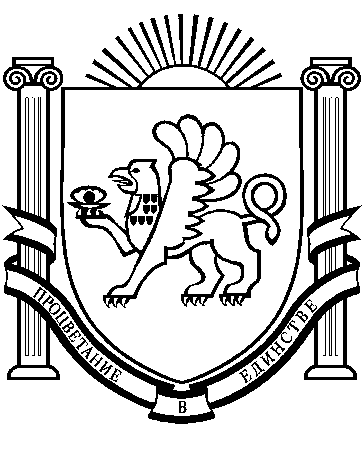 РЕСПУБЛИКА    КРЫМ                                                                                  РАЗДОЛЬНЕНСКИЙ    РАЙОН                                                                                              БОТАНИЧЕСКИЙ   СЕЛЬСКИЙ    СОВЕТ45 заседание 1 созыва                                                           РЕШЕНИЕ                                                                                                18  ноября 2016 года                 с. Ботаническое                                   № 479 Об утверждении Порядка выдачи доверенностей для представления интересов администрации Ботанического сельского поселения Раздольненского района Республики Крым В соответствии Федеральным законом № 131 «Об общих принципах организации местного самоуправления в Российской Федерации», Законом Республики Крым  № 54-ЗРК «Об основах местного самоуправления в Республики Крым», Уставом муниципального образования Ботаническое сельское поселение Раздольненского района Республики Крым, Ботанический сельский совет РЕШИЛ:1. Утвердить Порядок выдачи доверенностей для представления интересов администрации Ботанического сельского поселения Раздольненского района Республики Крым (Приложение 1).2.	Утвердить форму журнала учета выдачи доверенностей для представления интересов администрации Ботанического сельского поселения Раздольненского района Республики Крым (Приложение 2).3. Настоящее постановление подлежит обнародованию путём размещения на информационном стенде в здании администрации Ботанического сельского поселения Раздольненского района Республики Крым.4. Контроль за исполнением настоящего  решения оставляю за собой.Председатель Ботанического сельского совета							М.А.Власевская                                                                                            Приложение №1                                                                 к  решению 45 заседанияБотанического сельского совета 1 созыва от 18.11.2016 г № 479Порядок выдачи доверенностей для представления интересов администрации Ботанического сельского поселения Раздольненского района Республики КрымОбщие положения1.1. Настоящий Порядок определяет порядок подготовки и оформления доверенностей на представление интересов администрации Ботанического сельского поселения Раздольненского района  Республики Крым (далее - администрация) в государственных органах, учреждениях, организациях, предприятиях.1.2. Факт выдачи доверенности фиксируется в журнале регистрации выдачи доверенностей.1.3. Правом подписи доверенностей обладает председатель Ботанического сельского совета- глава администрации Ботанического сельского поселения.2. Порядок оформления доверенностей2.1. Обязанности по подготовке доверенности возлагаются на уполномоченного специалиста администрации.2.2. К реквизитам доверенности применяются требования в соответствии с действующим законодательством.2.3. Доверенность оформляется на бланке администрации. Использование ксерокопий бланков запрещается.2.4. Текст доверенности должен содержать следующую информацию:- наименование администрации;- Ф.И.О. представителя, его паспортные данные;- наименование государственного органа, предприятия, организации, учреждения, куда представляется доверенность;- перечень полномочий Представителя;- Ф.И.О. и подпись руководителя. Выдача доверенностей с правом передоверия не допускается.2.6.Подчистки, приписки и исправления в доверенности не допускаются.2.7. Документы, послужившие основанием для выдачи (аннулирования) доверенности, хранятся в администрации.3. Порядок ведения Журнала регистрации выдачи доверенностей3.1. Обязанность по внесению информации в Журнал, а также заверение подписи руководителя печатью администрации, проставление на доверенности регистрационного номера и даты возлагается на уполномоченного сотрудника.3.2. В журнал вносится следующая информация:- регистрационный номер;- дата выдачи доверенности;- Ф.И.О., должность   уполномоченного лица;- место представления доверенности;    - перечень полномочий;- срок действия доверенности;- дата и подпись о получении доверенности;- отметка о прекращении доверенности;- дата возврата доверенности, подпись в получении;- примечание.3.3. Регистрация   доверенностей в журнале производится в течении года в порядке возрастания номеров.3.4. Журнал должен быть предварительно прошит и скреплен печатью администрации. Все листы журнала должны быть пронумерованы.3.5. Срок хранения Журнала – пять лет._____________________________________________________________                                                                                            Приложение №2                                                                 к  решению 45 заседанияБотанического сельского совета 1 созыва от 18.11.2016 г № 479Журнал учета доверенностей, выданных для представления интересов администрации Ботанического сельского поселенияРегистрационный номерДата выдачи доверенностиФ.И.О., должность уполномоченного лицаМесто представления доверенностиПеречень полномочийСрок действия доверенностиДата и подпись о получении доверенностиОтметка о прекращении доверенностиДата возврата доверенности, подпись в получениипримечание